Srijeda, 13. 5. 2020.HRVATSKI JEZIKVeliko početno slovo – ponavljanjePrepiši primjere u bilježnicu, obilježene rednim brojevima.na početku rečeniceDanas je srijeda.u vlastitim imenima i prezimenimaPetar Periću imenima naselja (grada, sela)Velika Gorica, Severin na Kupi, Sveti Petar u Šumi, Sveti Martin na Muri	  
Sve riječi u imenu naselja pišemo velikim početnim slovom osim riječi na, u, i, pod i njima slične. Te se riječi u imenima naselja pišu malim slovom.
u imenima voda, gora, nebeskih tijela i ustanovaJadransko more	Osnovna škola dr. Ante StarčevićaMliječna stazaZagrebačka gora
U imenima voda, gora, nebeskih tijela i ustanova velikim početnim slovom piše se prva riječ i vlastito ime.
Pisanje č i ć u umanjenicama i uvećanicamaleptirić	            prozorčić	   grančica	             šeširčinaPisanje skupova ije i je u umanjenicama i uvećanicamacvijet – cvjetić – cvjetinaPisanje kratica- prouči 161. str. u čitanciRiješi RB, str. 92., 109. i 110.- fotografirati MATEMATIKA Crtanje kruga i kružnice šestarom – obrada 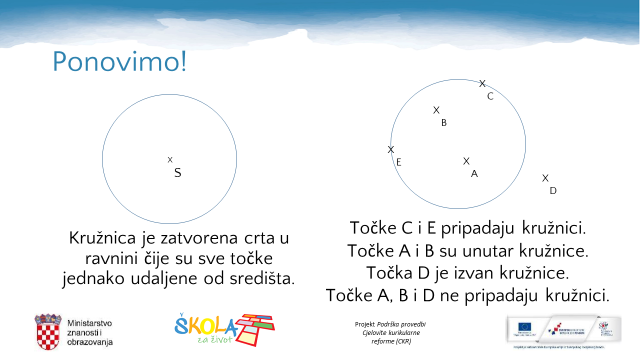 Napiši u geometrijsku bilježnicu naslov i datum.Otvorite udžbenik na 124. str., riješite zadatak ZNAM, a zatim dobro prouči tekst u ljubičastom polju: Kako crtamo kružnicu?
Slijedi upute i nacrtaj nekoliko kružnica šestarom.Nacrtajte polumjer i promjer nacrtane kružnice.
Video: https://www.e-sfera.hr/dodatni-digitalni-sadrzaji/fef0f388-0209-4a9a-8ad1-28273336be28/Riješite 125. str. u udžbeniku

- fotografiratiProvjerimoKviz: https://wordwall.net/hr/resource/1937721PRIRODA I DRUŠTVO Moj zavičaj u prošlosti (kulturno – povijesni spomenici zavičaja) – običaji/nematerijalna baština – ponavljanje Nematerijalna baština RH 